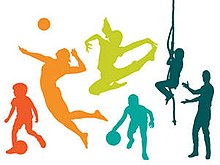 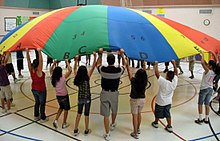 Our Sports Councillors Year 1- William, Elsie and DillonYear 2- Katie, Darcie and Aida-RaeYear 3- Year 4- Ava and FlynnYear 5- Bobby and LilyjoYear 6- Jess and Danielle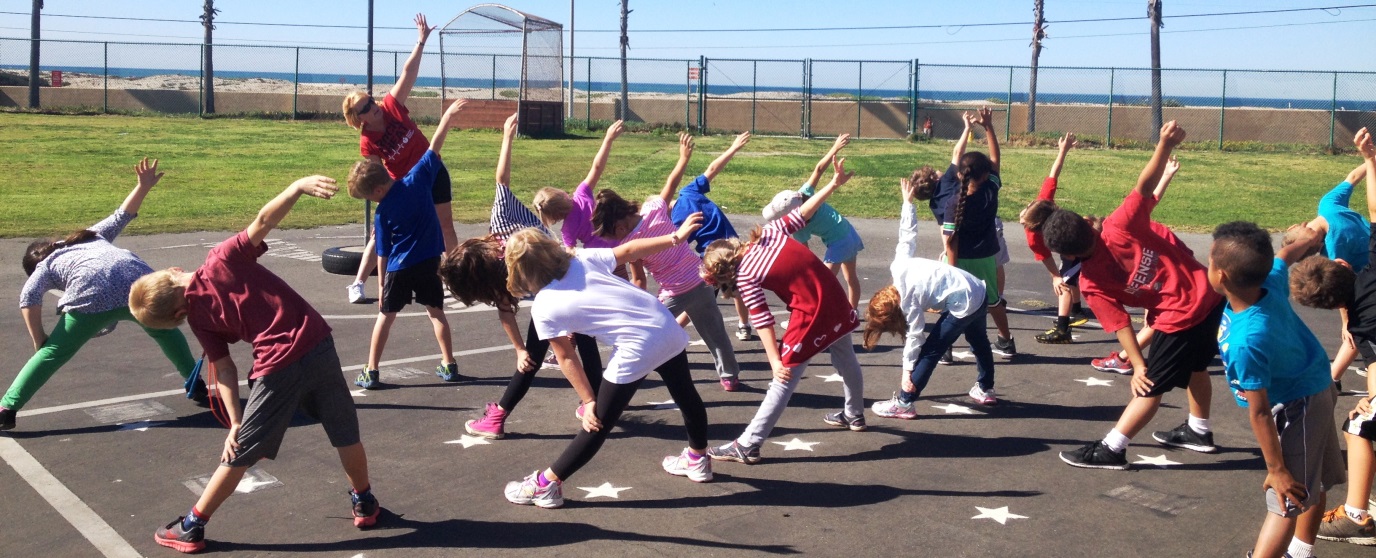 